Colegio Santa María de Maipú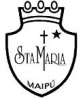 Departamento de Lenguaje y ComunicaciónRETRO GUIA DE AUTO APRENDIZAJE Nº 13 LENGUA Y LITERATURA8VOS BÁSICOSNombre:                                                                                                  Fecha:          OA 8: Formular una interpretación de los textos literarios leídos o vistos, que sea coherente con su análisis.Se les recuerda que ante cualquier duda consulta puedes escribir al siguiente correo: lenguaje.8.smm@gmail.com La docente a cargo de contestar los correos enviados es Sunilde Silva.Se les solicita que en el asunto del correo especifiquen el nombre del alumno y el curso.Gracias.“El desarrollo de las guías de autoaprendizaje puedes imprimirlas y archivarlas en una carpeta por asignatura o puedes solo guardarlas digitalmente y responderlas en tu cuaderno (escribiendo sólo las respuestas, debidamente especificadas,	N° de guía, fecha y número de respuesta)”LINK DE LA CLASE: https://youtu.be/f2BjY5LOjCs Leerás el siguiente texto, luego realizaras la actividad planteada.Tristán e IsoldaLa princesa irlandesa Isolda, tras encontrar a su prometido asesinado, se topa con un extranjero herido al que cura. Se hacía llamar  Trantris aunque en realidad era Tristán. Isolda descubre que este ha sido el asesino de su amado y trata de matarlo con una espada… pero Tristán la mira fijamente a los ojos y no puede ejecutarlo. El caballero huye pero regresa poco después y para secuestrarla y llevarla en su barco para que se case con su señor, el rey Marco de Cornualles, su tío.Isolda ya en el barco junto a su sirvienta planea su venganza: dar de beber a su captor un veneno letal para acabar con él. Cuando Tristán visita a las damas en el barco, Isolda le hace beber la poción, pero antes de que se la termine, arrepentida por lo que acababa de hacer, se la quita de las manos y termina de bebérsela ella misa. De repente, la sirvienta se da cuenta de que no era veneno lo que habían bebido, sino una poción de amor.Ya en el castillo de rey Marco, cuando este sale de caza, hace una señal a Tristán para que acuda a sus aposentos. Los amantes se reúnen y se declaran mutua pasión, deciden verse cada noche utilizando esa misma señal: cuando Isolda apague el fuego de su brasero.La criada de Isolda, Bragania, siempre atenta para que no sean descubiertos no logra una de esas noches despertar a los amantes antes del amanecer, y son descubiertos en el lecho por el rey Marco, a cual se le rompe el corazón al ver a su amada Isolda y su querido sobrino juntos. Tristán se reta contra uno de los caballeros y amigo personal suyo, del rey, llamado Melot y es herido de muerte. Pero no muere, sino que es llevado a otro castillo lejano para curarse de sus heridas y alejarlo de Isolda.Días después, la irlandesa, acude a ese castillo y Tristán al verla, se arranca los vendajes en un rapto de deseo y muere cuando Isolda se presenta a su lado justo pronunciando su nombre: “Is…sol..”.Entonces la princesa se derrumba a su lado. Justo en ese momento llega también el rey Marco, el caballero de Make (gran amigo de Tristán) y la Bragania, que debieron de seguir los pasos de Isolda. Al entrar en el castillo se encuentran con Isolda llorando sobre el cadáver de Tristán.Bragania se confiesa ante la escena, había sido ella la que cambio la poción de su señora al saber el vengativo plan que tenía. Tras la confesión, Isolda se reincorpora… mira a Tristán y muere de amor. ¿Por qué Isolda quiso beber la poción mágica? ¿Qué sale mal en sus planes?¿Con qué objetivo viaja Tristán a Irlanda?A buscar a su gran amorBuscando a la prometida de su tíoEn busca de aventurasPorque así le decía el destino hacerlo¿Por qué motivo Isolda odiaba a Tristán?Por ser tan astutoPor ser el asesino de su prometidoPorque la raptoPor hacerle daño ¿Qué semejanza hay entre el amor de Tristán y el de Isolda? Resuman un acontecimiento o circunstancia en los que el destino juega a favor y en contra de la pareja. ¿Qué se entiende por destino en esta obra? ¿Por qué fueron descubiertos Tristán e Isolda?¿Por qué motivo la sirvienta Bragania confiesa que ella cambio la poción?Por miedoPor empatíaPor celosPor venganza¿Conocen otro texto de amor que toque el tema del destino? Compárenlo con Tristán e Isolda.